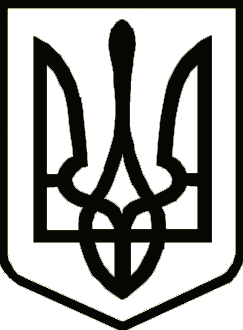 Україна	                  СРІБНЯНСЬКА СЕЛИЩНА РАДАРОЗПОРЯДЖЕННЯПро внесення змін до паспорта бюджетної програми на 2023 рік Керуючись пунктом 20 частини четвертої статті 42, частиною восьмою статті 59 Закону України «Про місцеве самоврядування в Україні», відповідно до частини восьмої статті 20 та пункту 18 розділу VI Прикінцевих та перехідних положень Бюджетного Кодексу України, Закону України «Про Державний бюджет України на 2023 рік», наказу Міністерства фінансів України від 26.08.2014  №836 «Про деякі питання запровадження  програмно - цільового методу складання та виконання місцевих бюджетів» (зі змінами), наказу Міністерства фінансів України від 28.12.2018 №1209 «Про внесення змін до деяких наказів Міністерства фінансів України», зобов’язую: 1. Внести зміни до паспорта бюджетної програми на 2023 рік по головному розпоряднику бюджетних коштів Срібнянська селищна рада за КПКВК 0118110 «Заходи із запобігання та ліквідації надзвичайних ситуацій та наслідків стихійного лиха», виклавши його в новій редакції. 2. Контроль за виконанням даного розпорядження залишаю за собою.Селищний голова		        	                                          	        Олена ПАНЧЕНКО 06 лютого 2023 року    смт Срібне			      №17’’’’’’’’’’’’’’’’’’’’’’’’’’’’’’’’’’’’’’’’’’’’’’’’’’’’’’’’’’’’’’’